СОБРАНИЕ ДЕПУТАТОВ АГАПОВСКОГО МУНИЦИПАЛЬНОГО РАЙОНА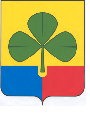 ЧЕЛЯБИНСКОЙ ОБЛАСТИШЕСТЬДЕСЯТ ДЕВЯТОЕ ЗАСЕДАНИЕ ПЯТОГО СОЗЫВАРЕШЕНИЕот 29.04.2020 г.	                            с. Агаповка                                           №  551Информация о реализации муниципальных программна территории Агаповского муниципального района в 2019 Заслушав информацию начальника отдела экономического развития администрации Агаповского муниципального района Алмаеву Марину Александровну о реализации муниципальных программ на территории Агаповского муниципального района в 2019 году, Собрание депутатов Агаповского муниципального района РЕШАЕТ:1.    Информацию принять к сведению (прилагается).2. Организацию выполнения настоящего решения возложить на постоянную комиссию по бюджетно-финансовой, экономической политике, муниципальной собственности, земельным отношениям, хозяйственному развитию (Козлов Л.П.).Глава Агаповского муниципального района                           Б.Н. ТайбергеновПредседатель Собрания депутатовАгаповского муниципального района                                     С.А. УльянцевПриложениеК решению Собрания депутатов Агаповского муниципального района от 29.04.2020 г № 551Реализация муниципальных программ на территорииАгаповского муниципального района в 2019 годуНа основании распоряжения Агаповского муниципального района от 10.12.2018 года № 464 «Об утверждении Перечня муниципальных программ, действующих на территории Агаповского муниципального района в 2019 году и плановом периоде 2019 -2020 годов» с изменениями и дополнениями, принято 23 муниципальных программы.Развитие здравоохранения Агаповского муниципального района.Постановлением администрации Агаповского муниципального района от 26.12.2018г. №1713 утверждена муниципальная программа «Развитие здравоохранения Агаповского муниципального района на 2019-2021 годы» в сумме  9 701,1 тыс. руб., в том числе  7 771,1 т.р. за счет средств областного бюджета и 1 930,0 тыс. руб. за счет средств местного бюджета. По результатам исполнения муниципальной программы, наконец, 2019 года:- плановые назначений составили 10 487,88 тыс. руб. за счет средств областного бюджета. Увеличение плановых назначений составило 134,96% или 2 716,78 тыс. руб.- исполнение составило – 10 487,88 тыс. руб. за счет средств областного бюджета.В ходе реализации муниципальной программы были выполнены ремонтные работы в здании поликлиники, выплачена заработная плата работникам здравоохранения, приобретены медикаменты.Развитие образования и воспитания на территории Агаповского муниципального района на 2019-2021 годы.На основании постановления администрации Агаповского муниципального района от 14.12.2018 №1642 утверждена программа по образованию в размере 648 980,35 тыс. руб. в том числе 302 764,8 тыс.руб.  из областного бюджета и 346 215,55 тыс.руб.  из местного бюджета.По результатам исполнения муниципальной программы за 2019 год:- плановые назначения составили 643 083,69 тыс. руб., в том числе 312 441,59 из областного бюджета и 330 642,10 тыс. руб. из  местного бюджета. Уменьшение от исчисленной суммы составило 0,9 % или 5 896,66 тыс. руб. - исполнение муниципальной программы составило 637 713,55 тыс. руб., в том числе 312 441,59 тыс. руб. из областного бюджета и 325 271,96 тыс.руб. за счет средств местного бюджета.В течение 2019 года средства были потрачены на: - заработную плату работникам образования – средняя заработная плата составила:- муниципальных дошкольных образовательных учреждений - 18 703,8 рублей;-муниципальных образовательных организаций – 26 347,8 рублей; - в общем, по отрасли образования - 23 320,7 рублей.- продукты питания – 53 920,58 тыс. руб.,  в том числе 3 887,8 тыс. руб. за счет средств областного бюджета и 50 032,78 тыс. руб. за счет средств местного бюджета.- ремонтные работы в образовательных учреждениях района – 8 918,32 тыс. руб. за счет средств местного бюджета;- реализацию мероприятий в рамках национального проекта потрачено – 605,07 тыс. руб.Развитие физической культуры, спорта и молодежной политики на территории Агаповского муниципального района в 2019-2021 годах.Муниципальная программа утверждена постановлением администрации от 28.12.2018 №1719 в сумме 18 251,07 тыс. руб. в том числе 1 481,1 тыс. руб. за счет средств областного бюджета и 16 769,97 тыс. руб. за счет средств местного бюджета. По результатам исполнения показатели за 2019 год составили:- плановые назначения – 17 106,62 тыс. руб. в том числе 417,38 тыс. руб. за счет средств областного бюджета и 16 689,24 тыс. руб. за счет средств местного бюджета. Уменьшение от исчисленной суммы составило 6,27% или 1 144,45 тыс. руб.- исполнение составило 17 095,54 тыс. руб. в том числе за счет средств областного бюджета 417,38 тыс. руб. и 16 678,16 тыс. руб. за счет средств местного бюджета.Данные средства были направлены на:- выплату заработной платы;-проведение 76 спортивных мероприятий, среди  них: районная летняя спартакиада; осенний легкоатлетический кросс; «Кросс Наций»; турнир по хоккею «Золотая шайба»; открытый турнир по мини - футболу «Снежный мяч»; районный турнир по шашкам, шахматам; спортивные мероприятия, посвященные 9 мая; спортивный праздник, посвященный Дню физкультурника; футбол «Кубок закрытия летнего сезона»; спортивные мероприятие «День здоровья» - 918,09 тыс. руб.; -  текущий ремонт ФОКов в с. Агаповка и п.Наровчатка – 659,8 тыс.руб.;- приобретение спортивного инвентаря и формы – 155,99 тыс. руб.;- установку видеонаблюдения – 57,52 тыс. руб.Развитие культуры в Агаповском муниципальном районе на 2019-2021 годы.Муниципальная программа утверждена постановлением администрации Агаповского муниципального района от 17.12.2018 г. №1654 в сумме 101 342,08 тыс. руб.  в том числе за счет средств федерального бюджета 1 086,2тыс. руб. и 100 255,88 тыс. руб. за счет средств местного бюджета.В 2019 году муниципальная программа была исполнена:- плановые назначения в размере 90 789,84 тыс. руб. в том числе за счет средств федерального и областного бюджетов 1 086,2 тыс. руб. и 89 703,64 тыс. руб. за счет средств местного бюджета. Уменьшение от исчисленной суммы составило 10,42 % или 10 552,24 тыс. руб. - исполнение муниципальной программы составило  90 787,87 тыс. руб. в том числе за счет средств федерального и областного бюджета 1 086,2 тыс. руб. и 89 701,67 тыс. руб. за счет средств местного бюджета.В течение года были выполнены следующие мероприятия:- выплачена заработная плата работникам культуры, средняя по Агаповскому муниципальному району составила 31 882,11 рублей;- ремонтные работы в учреждениях культуры – 1 040,7 тыс. руб.;- укрепление материально-технической базы – 3 553,7 тыс. руб. из них МУК «Агаповская ЦКС» Агаповский Дом культуры стал участником программы «Обеспечение развития и укрепления материально – технической базы домов культуры в населенных пунктах с числом жителей до 50 тысяч человек» - осуществлено переоборудование светового оборудования на сумму 1 210,6 тыс. руб. (федеральный бюджет – 879,82 тыс. руб.; областной бюджет -206,38тыс. руб.; местный бюджет -124,4тыс.руб.);- на проведение районных и участие в областных и региональных мероприятий израсходовано 632,1 тыс. руб.;- в течение 2019 года на еженедельной основе осуществлялся выпуск газеты «Агаповский вестник», в которой освещается социально – культурная жизнь района. Газета распространяется бесплатно. Еженедельный тираж – 1000 экземпляров. Количество экземпляров за год – 50 000. Израсходовано на печать газеты – 390,17 тыс.руб.На территории района работает кинозал в МУК «Агаповская ЦКС» выручка от  показов в 2019 году составила 746,34 тыс. руб.Социальная поддержка населения в Агаповском муниципальном районе на 2019 – 2021 годы.Данная муниципальная программа утверждена постановлением администрации Агаповского муниципального района от 19.12.2018г №1671 в размере 293 119,66 тыс. руб. в том числе за счет средств федерального бюджета 51 346,6 тыс. руб., средств областного бюджета в размере 235 219,5 тыс. руб. и 6 625,56тыс. руб. средств местного бюджета.В 2019 году  муниципальная программа составила:- плановые назначения в сумме 277 985,86 тыс. руб. в том числе 40 511,3 тыс. руб. за счет средств федерального бюджета, 230 699,91 тыс. руб. за счет средств областного бюджета и 6 774,65 тыс. руб. за счет средств местного бюджета. Уменьшение от исчисленной суммы составило 5,17 % или 15 133,8 тыс. руб.- исполнение муниципальной программы составило 276 206,15 тыс. руб. в том числе 40 031,9 тыс. руб. за счет средств федерального бюджета, 229 423,96 тыс. руб. за счет средств областного бюджета, 6 750,28 тыс. руб. за счет средств местного бюджета.В соответствии с целевым направлением средства были потрачены на выплату мер социальной поддержки граждан района, доплату к пенсиям муниципальных служащих, на выплаты в соответствии с Законами Челябинской области, содержание детей – сирот и детей, оставшихся без попечения родителей, работу УСЗН, реализацию переданных полномочий по социальному обслуживанию граждан района, предоставление жилых помещений детям – сиротам и детям, оставшихся без попечения родителей.Создание условий для устойчивого экономического развития на территории Агаповского муниципального района на 2019-2021 годы.Муниципальная программа принята постановлением администрации от 10.12.201 №1632 в сумме 508,0 тыс. руб. за счет средств местного бюджета.По итогам 2019 года муниципальная программа составила:- плановые назначения в сумме 228,68 тыс. руб. за счет средств местного бюджета. Уменьшение от исчисленной суммы составило 55,58 % или 279,32 тыс. руб.- исполнение составило 228,68 тыс. руб. В ходе исполнения муниципальной программы средства были потрачены на выплату субсидии СМПС на возмещение затрат связанных с приобретением оборудования в сумме 225,68 тыс. руб. и 3,0 тыс. руб. на мероприятии по охране труда.Предупреждение и ликвидация последствий чрезвычайных ситуаций, реализация мер пожарной безопасности на территории Агаповского муниципального района на 2019 -2021 годы.Муниципальная программа утверждена постановлением администрации Агаповского муниципального района от 28.12.2018 №1727 в сумме 3 728,9 тыс. руб. за счет средств местного бюджета.По итогам 2019 года муниципальная программа выполнена:- плановые назначения в сумме 3 476,41 тыс. руб. за счет средств местного бюджета. Уменьшение от исчисленной суммы составило 6,77 % или 252,49 тыс. руб.- исполнение программы составило 3 476,41 тыс. руб. В ходе исполнения муниципальной программы средства были направлены на:- заработную плату сотрудников ЕДДС – 2 174,8 тыс. руб.;- техническое обслуживание КСЭОН -282,93 тыс. руб.;- форму для сотрудников ЕДДС -8,73 тыс. руб.;- приобретение дымовых извещателей (227 шт.) – 77,5 тыс. руб.;- строительство пожарного пирса в с. Агаповка на р. Сухая для забора воды пожарными машинами – 160,61 тыс. руб.;- приобретение прицепов и мотопомп для первичных мер пожарной безопасности в Янгельское, Магнитное, Черниговское сельские поселения – 195,9 тыс. руб.;- приобретение баков для воды по 1,5 м3 в 10 сельских поселений – 186,81 тыс.руб.Обеспечение общественного порядка и противодействие преступности на территории Агаповского муниципального района на 2019-2021 годы.Постановлением администрации Агаповского муниципального района от 28.12.2018 №1728 утверждена муниципальная программа на 2019 год в размере 2 299,35 тыс. руб.По результатам работы в 2019 году объемы программа составили:- плановые назначения  - 1 453,21 тыс. руб. за счет средств местного бюджета. Уменьшение от исчисленной суммы составило 36,8 % или 846,14 тыс. руб.- исполнение программы составило 1 453,21 тыс. руб.На данные средства были проведены мероприятия:- по профилактике злоупотребления ПАВ в сумме 83,9 тыс. руб.;- по пропаганде БДД – 72,9 тыс. руб.;- обустроен пешеходный переход вблизи образовательного учреждения  Агаповское сельское поселение – 61,8 тыс. руб.;- установлено видеонаблюдение на стадионе «Солнечный» с. Агаповка и п.Наровчатка ФОК – 16,81 тыс.руб.;- приобретены видеокамеры для МУЗ «Агаповская ЦРБ» - 62,0 тыс. руб.;- проведены мероприятия по профилактике экстремизма – 78,02 тыс. руб.;- организация оплачиваемых временных работ для несовершеннолетних детей – 987,02 тыс. руб.;- по профилактики преступлений и правонарушений – 90,76 тыс. руб.Муниципальное управление в Агаповском муниципальном районе на 2019-2021 годы.Данная программа утверждена постановлением администрации Агаповского муниципального района от 28.12.2018г №1722 в размере 39 420,18 тыс. руб. в том числе за счет средств федерального бюджета 2 280,5 тыс. руб., 402,6 тыс.руб. за сет средств областного бюджета и 36 737,08тыс.руб. за счет средств местного бюджета.По окончанию 2019 года муниципальная программа составила:- плановые назначения в размере  28 261,03 тыс. руб., в том числе 2 280,5 тыс. руб. за счет средств федерального бюджета, 406,81 тыс.руб. за счет средств областного бюджета  и 25 573,72 тыс.руб. за счет средств местного бюджета. Уменьшение от исчисленной суммы составило 28,31 % или 11 159,15 тыс. руб.- исполнение программы составило 28 114,24 тыс. руб., в том числе  2 280,5 тыс. руб. федеральный бюджет, 361,42 тыс. руб. за счет средств областного бюджета и 25 472,32 тыс. руб. за счет средств местного бюджета.В течение года средства данной муниципальной программы были направлены на:- осуществлению переданных полномочий РФ на государственную регистрацию актов гражданского состояния в размере 2 280,5 тыс. руб.;- реализацию переданных государственных полномочий в области охраны труда – 316,92 тыс. руб.;- комплектование, учет, использование и хранение архивных документов – 44,5 тыс. руб.; - почетная грамота главы района – 242,7 тыс. руб.; - содержание и работа администрации Агаповского муниципального района.Содержание и развитие муниципального хозяйства Агаповского муниципального района.Муниципальная программа утверждена постановлением администрации от 10.12.2018 г.  № 1633 в сумме 112 854,75 тыс. руб., в том числе 53 919,93 тыс. руб. областной бюджет и 58 934,82 тыс. руб. местный бюджет.По итогам года муниципальная программа составила:- плановые назначения – 70 120,81 тыс. руб. в том числе за счет средств областного бюджета 15 951,39 тыс. руб. и 54 169,42 тыс. руб. за счет средств областного бюджета. Уменьшение от исчисленной суммы составило 37,87 % или 42 733,93 тыс. руб.- исполнение муниципальной программы составило 67 613,4 тыс. руб. в том числе 15 488,16 тыс. руб. за счет средств областного бюджета и 52 125,24 тыс. руб. за счет средств местного бюджета.В рамках данной программы были выполнены следующие мероприятия:- проведение работ по установлению границ территориальных зон и границ населенных пунктов в 10 сельских поселениях – 1 039,47 тыс. руб.;- разработка проекта планировки и межевания территории мкр. Полевой с. Агаповка – 340 тыс.руб.;- оказание ритуальных услуг и содержание мест захоронения – 798,0 тыс. руб.;- участие в организации деятельности по накоплению и транспортированию твердых коммунальных отходов – 1 762,92 тыс. руб.;- оплата угля котельным – 4 195,03 тыс. руб.;- содержание дорог – 21 388,8 тыс. руб.;- капитальный ремонт автомобильных дорог – 15 832,47 тыс. руб.;- проектные работы по ДОЛ «Березка» и установка окон в МОУ Агаповская СОШ №2  – 878,53 тыс. руб.;- благоустройство дворовых территорий в границах поселений – 3 763,14 тыс. руб.Обеспечение доступным и комфортным жильем граждан Российской Федерации в Агаповском муниципальном районеМуниципальная программа утверждена постановлением № 1043 от 09.07.2014г в сумме 80 228,7 тыс. руб., в том числе 1 060,2 тыс. руб. за счет средств федерального бюджета, 61 618,5 тыс.руб. за счет средств областного бюджета, 9 955,2 тыс.руб. за счет средств местного бюджета и 7 594,8 тыс.руб. за счет внебюджетных средств.По итогам 2019 года муниципальная программа выполнена в следующем объеме:- плановые назначения – 42 203,8 тыс. руб. в том числе  федеральные средства – 948,09 тыс.руб., областные средства 31 034,37 тыс.руб., местные средства 4 436,58 тыс.руб., внебюджетные средства – 5 784,76 тыс.руб. Уменьшение от исчисленной суммы составляет 47,4 % или 38 024,9 тыс.руб.- исполнение муниципальной программы составило 40 747,11тыс. руб., в том числе федеральный бюджет – 948,09 тыс. руб., областной бюджет – 29 577,68 тыс. руб., местный бюджет – 4 436,58 тыс. руб., внебюджетные средства 5 784,76 тыс. руб.В ходе реализации муниципальной программы были выполнены следующие мероприятия:- оказание молодым семьям государственной поддержки для улучшения жилищных условий в сумме 8 899,63 тыс. руб., в том числе 948,09 тыс. руб. федеральный бюджет, 1 034,37 областной бюджет, 1 132,4 тыс. руб. местный бюджет и 5 784,76 тыс. руб. внебюджетные средства;- газопроводы высокого и низкого давлений к жилым домам пос. Ближний Агаповский район Челябинская область, протяженностью 5,404 км – 10 285,93 тыс. руб. областной бюджет;- распределительный газопровод к жилым домам по ул. Клубная, ул. Комсомольская, ул. Школьная, пер. Клубный№1, пер. Клубный №2, пер. Клубный №3, ул. Спортивная, пер. Спортивный, ул. Октябрьская и ул. Строителей – 658,63 тыс. руб. областной бюджет;- замена центрального водопровода с капитальным ремонтом водонапорной башни в с. Агаповка Агаповского муниципального района Челябинская область на сумму 1 531,95 тыс. руб., в том числе 1 499,83 тыс. руб. областной бюджет и 32,12 тыс. руб. местный бюджет;- проект привязки блочно-модульной котельной мощностью 0,6 МВт и подводящих сетей для нужд теплоснабжения п. Просторный Агаповского района  Челябинской области на сумму 8 010,1 тыс. руб., в том числе 7 999,98 тыс. руб. за счет средств областного бюджета, 10,12 тыс. руб. за счет средств местного бюджета;- капитальный ремонт тепловых сетей пос. Приморский, Челябинская область,  Агаповский муниципальный  район  на сумму 3 095,11 тыс. руб., в том числе областной бюджет 3 029,07 тыс. руб. и местный бюджет 66,04 тыс. руб.;- капитальный ремонт наружных сетей водоснабжения п. Приморский                                по ул. Горной в Агаповском районе Челябинской области 1 991,32 тыс. руб. в том числе 1 949,6 тыс. руб. областной бюджет и 41,72 тыс. руб. местный бюджет;- капитальный ремонт тепловых сетей п. Буранный Агаповский район Челябинская область 978,53 тыс. руб. в том числе областной бюджет 955,78 тыс. руб. и 22,74 местный бюджет; -капитальный ремонт тепловых сетей в селе Новобурановка Агаповского района на сумму 175,89 тыс. руб. в том числе областной бюджет 171,92 тыс. руб. и 3,97 тыс. руб. местный бюджет;- капитальный ремонт наружных сетей водоснабжения п. Приморский                                                          по ул. Октябрьской в Агаповском районе 2 036,16 тыс. руб. в том числе 1 993,49 тыс. руб. областной бюджет и 42,66 тыс. руб. местный бюджет.Создание условий для оказания медицинской помощи населению Агаповского муниципального районаМуниципальная программа утверждена постановлением администрации Агаповского муниципального района от 19.12.2018 г. №1679-п в сумме 291,72 тыс. руб. за счет средств местного бюджета.По итогам года муниципальная программа исполнена:- по плановым назначениям в сумме 87,0 тыс. руб. за счет средств местного бюджета. Уменьшение от исчисленной суммы составило 70,18 % или 221,54 тыс. руб.- по кассовому исполнению программа составила 86,84 тыс. руб., средства были направлены на благоустройство территории поликлиники с. Агаповка.Обеспечение функционирования муниципального бюджетного учреждения «Многофункциональный центр предоставления государственных и муниципальных услуг» Агаповского муниципального района.Муниципальная программа утверждена постановлением администрации Агаповского муниципального района от 20.12.2018 г №1688 в размере 12 446,06 тыс. руб. за счет средств местного бюджета.В 2019 году исполнение муниципальной программы составило:- плановые назначения в сумме 10 026,21 тыс. руб. за счет средств местного бюджета. Уменьшение от исчисленной суммы составило 19,45% или 2 419,85 тыс. руб.- кассовое исполнение муниципальной программы составило 10 023,21 тыс. руб. за счет средств местного бюджета. Средства потрачены на функционирование и содержание МБУ «МФЦ».Развитие сельского хозяйства Агаповского муниципального района на 2015-2020годы.Муниципальная программа принята на основании постановления администрации Агапвоского муниципального района от 10.12.2018 №1633 в размере 6 567,02 тыс. руб. в том числе за счет средств областного бюджета 1 225,5 тыс. руб. и средств местного бюджета в размере 5 341,52 тыс. руб.По итогам годам муниципальная программа была исполнена:- плановые назначения в сумме 5 536,32 тыс. руб. в том числе 1 225,5 тыс. руб. областной бюджет и 4 310,82 тыс. руб. местный бюджет. Уменьшение от исчисленной суммы составило 15,7 % или 1 030,7 тыс. руб.- исполнение муниципальной программы составило 5 536,32 тыс. руб. Данные средства были потрачены на:- оказание консультационной помощи по вопросам сельскохозяйственного производства – 688,0 тыс. руб. областной бюджет;- разработку и внедрение цифровых технологий, направленных на рациональное использование земель сельскохозяйственного назначения – 336,9 тыс. руб. из областного бюджета;- организацию проведения на территории мероприятий по предупреждению и ликвидации болезней животных, их лечению, отлову и содержанию безнадзорных животных, защите населения от болезней, общих для человека и животных – 200,6 тыс. руб. из областного бюджета;- содержание и работу Управления сельского хозяйства и продовольствия администрации Агаповского муниципального района.Организация исполнения муниципальных функций Собрания депутатов Агаповского муниципального района на 2019-2021 годы.Муниципальная программа принята постановлением администрации Агаповского муниципального района №1644 от 14.12.2018 года в размере 3 918,23 тыс. руб. за счет средств местного бюджета.По итогам 2019 года муниципальная программа исполнена:- плановые назначения в размере 3 744,23 тыс. руб. за счет средств местного бюджета. Уменьшение от исчисленной суммы составило 4,44% или 174,0 тыс. руб.- кассовое исполнение программы составило 3 742,4 тыс. руб. за счет средств местного бюджета. В ходе исполнения муниципальной программы были выполнены следующие мероприятия:- проведено 13 заседаний Собрания депутатов;- принято 130 решений Собрания депутатов;- 133 человека награждено почетной грамотой Собрания депутатов на сумму 103,44 тыс.руб.Развитие системы муниципального финансового контроля в Агаповском муниципального районе на 2019-2021 годы.Постановлением администрации от 14.12.2018 № 1643 утверждена муниципальная программа в размере 2 077,27 тыс. руб. за счет средств местного бюджета.По итогам года муниципальная программа составила:- плановые назначения в размере 1 894,93 тыс. руб. Уменьшение от исчисленной суммы составило 8,78 % или 182,34 тыс. руб.- кассовое исполнение составило 1 891,34 тыс. руб. В ходе исполнения муниципальной программы выполнены следующие мероприятия:- проведено 10 контрольных мероприятий;- проведено 55 экспертно-аналитических мероприятия;- подготовлено 38 заключений на поступившие проекты НПА.Управление муниципальными финансами на территории Агаповского муниципального района на 2019 – 2021 годы.Данная муниципальная программа утверждена постановлением администрации от 24.12.2018 №1702  в размере 136 541,86 тыс. руб. в том числе  за счет средств федерального бюджета 1 839,5 тыс. руб.; за счет средств областного бюджета 21 583,0 тыс.руб. и  средств местного бюджета 113 119,36 тыс.руб.В результате исполнения муниципальной программе по итогам года:- плановые назначения составили 102 975,3 тыс. руб. в том числе  за счет средств федерального бюджета – 1 839,5 тыс. руб.;  21 581,4 тыс. руб. средств областного бюджета; 79 554,4 тыс. руб. за счет средств местного бюджета. Уменьшение муниципальной программы от исчисленной суммы составило 24,58 % или 33 566,56 тыс. руб.- кассовое исполнение программы составило 102 956,33 тыс. руб. в том числе 1 839,5 тыс. руб. за счет средств федерального бюджета; 21 581,4 тыс. руб. за счет средств областного бюджета и 79 535,43 тыс. руб. за счет средств местного бюджета.Средства данной муниципальной программы были направлены на:- осуществление первичного воинского учета  - 1839,5 тыс. руб. федеральные средства;- выплаты дотаций сельским поселениям – 85 553,73 тыс. руб., в том числе  21 581,4 тыс. руб. за счет средств областного бюджета и 63 972,33 тыс.руб. за счет средств местного бюджета.- содержание и работы Управления финансов Агаповского муниципального района.Развитие управления муниципальным имуществом и земельными участками Управления по имуществу и земельным отношениям Агаповского муниципального района на 2019- 2021 годы.Муниципальная программа утверждена постановлением администрации от 05.12 2018 №1371 в размере 11 105,58 тыс. руб. за счет средств местного бюджета.По итогам года муниципальная программа выполнена в следующем объеме:- плановые назначения в сумме 20 648,08 тыс. руб. за счет средств местного бюджета. Увеличение от исчисленного составило 185,93% или 9 542,5 тыс. руб.- кассовое исполнение муниципальной программы составило 11 105,58 тыс. руб. за счет средств местного бюджета.Мероприятия, выполненные в ходе исполнения муниципальной программы:- проведено 8 муниципальных проверок по земельному контролю;- заключено договоров аренды, безвозмездного пользования (в отношении имущества казны) 10 шт.;- оплата ЖКУ за жилье, находящее в муниципальной собственности – 52,9 тыс. руб.;- взносы за капитальный ремонт муниципального имущества – 628,6 тыс.руб.Уточнены средства на приобретение нежилого помещения в с.Новобурановка в размере 7 861,27 тыс.руб.Повышение энергетической эффективности экономики Агаповского муниципального района и сокращение энергетических издержек в бюджетном секторе.Муниципальная программа действует на основании постановления администрации от 28.12.2018г №1724 в сумме 600,0 тыс. руб. за счет средств местного бюджета.По итогам года муниципальная программа выполнена:- по плановым показателям 23,0 тыс. руб. за счет средств местного бюджета. Уменьшение от исчисленной суммы составило 96,17% или 577,0 тыс. руб.- по кассовому исполнению 0,0 тыс. руб.  Организация общественных работ и временного трудоустройства безработных граждан, испытывающих трудности в поиске работы на территории Агаповского муниципального района на 2019 год и плановый период 2020-2021 годыПрограмма утверждена постановлением администрации №1726 от 28.12.2018г в объеме 704,0 тыс. руб. за счет средств местного бюджета.Муниципальная программа выполнена в следующем объеме:- плановые назначения в сумме 323,84 тыс. руб. за счет средств местного бюджета. Уменьшение от исчисленной суммы составляет 54 % или 380,16 тыс. руб.- кассовое исполнение составило 323,84 тыс. руб. за счет этих средств оплачена работа учеников общеобразовательных организаций района.Формирование современной городской среды на территории Агаповского муниципального района.Программа утверждена постановлением администрации № 1639-п от 14.12.2018г. в размере 9 323,5 тыс. руб. в том числе за счет средств федерального бюджета 5 896,5 тыс. руб., областного бюджета – 2 527,0 тыс. руб. и 900,0 тыс. руб. средств местного бюджета.В конце года исполнение муниципальной программы составило:- плановые назначения 12 354,38 тыс. руб. федеральный и областной бюджет – 11 940,4 тыс.руб. и 414,0 тыс.руб. местный бюджет. Увеличение показателей составило 128,1% или 3 030,88 тыс. руб.- исполнение программы составило 12 353,76 тыс. руб. Средства муниципальной программы направлены на следующие объекты:- благоустройство Семейного парка в с. Агаповка- 2 276,86 тыс. руб.;- благоустройство парка по ул. Волынцева в п. Буранный- 1 291,49 тыс. руб.;- благоустройство территории парка п. Желтинский – 860,0 тыс. руб.;- благоустройство сквера п. Приморский- 850,0 тыс. руб.;- благоустройство парка в п. Светлогорск – 895,0 тыс. руб.;- благоустройство сквера в п. Новоянгельский – 885,0 тыс. руб.;- благоустройство парка п. Черниговский – 885,0 тыс. руб.;- благоустройство парка п. Магнитный – 773,6 тыс. руб.;- благоустройство парка п. Харьковский – 665,27 тыс. руб.;- благоустройство парка п. Первомайский – 900,0 тыс. руб.;- благоустройство общественной территории с. Верхнекизильское -132,7 тыс. руб.Организация деятельности по накоплению и транспортированию твердых коммунальных отходов на территории Агаповского муниципального района на 2019-2021 годы.Муниципальная программа утверждена постановлением администрации от 06.06.2019г. №632 в размере 914,1 тыс. руб., в том числе 714,1 тыс. руб. за счет средств областного бюджета и 200,0 тыс. руб. за счет средств местного бюджета.В результате исполнения муниципальной программы на конец года показатели составили:- плановые назначения в размере 707,79 тыс. руб. за счет средств областного бюджета. Уменьшение от исчисленной суммы составило 22,57% или 206,31 тыс. руб.- кассовое исполнение муниципальной программы составило 707,79 тыс. руб. На данные средства приобретены мусорные контейнеры в количестве 74 шт. и распределили по сельским поселениям.Развитие и поддержка садоводческих, огороднических и дачных некоммерческих объединений граждан в Агаповском муниципальном районе.Муниципальная программа утверждена постановлением администрации от 13.08.2019г №937 в размере 10,0 тыс. руб. за счет средств местного бюджета.По итогам года муниципальная программа составила:-плановые назначения в размере 581,7 тыс. руб. в том числе 571,7 тыс.руб. за счет средств местного бюджета и 10,0 тыс.руб. за счет средств областного бюджета. Увеличение от исчисленной суммы составило 571,7 тыс. руб.- кассовое исполнение программы составило 581,7 тыс. руб. в том числе 571,7 тыс. руб. областные средства и 10,0 тыс. руб. местный бюджет.В ходе реализации муниципальной программы субсидию на возмещение затрат получили следующие садовые товарищества:- СНТ «Березовая роща» - 219,48 тыс. руб. за ремонт линии электропередач;- КОС №3 «Гуровский» - 140,63 тыс. руб. за ремонт системы водоснабжения и водоотведения;- СТ «Неженка» - 48,36 тыс.руб. за ремонт системы водоснабжения и водоотведения;- СТ «Юность 1» - 173,23 тыс.руб. за ремонт системы водоснабжения и водоотведенияВ связи с высокодотационностью бюджета района программы исполняются не в полном объеме от исчисленной суммы,  имеются некоторые не доработки в описании проводимых мероприятий, присутствует низкая ответственность разработчиков муниципальных программ по внесению изменений в программы.В заключение доклада о реализации на территории Агаповского муниципального района муниципальных программ можно сделать вывод о том, что программы принятые на территории района соответствуют действующему законодательству в Челябинской области.Докладчик:Начальник отдела экономического развития администрации Агаповского муниципального районаАлмаева Марина Александровна